ЧЕРКАСЬКА ОБЛАСНА РАДАГОЛОВАР О З П О Р Я Д Ж Е Н Н Я07.10.2021                                                                                       № 422-рПро нагородження Почесноюграмотою Черкаської обласної радиВідповідно до статті 55 Закону України «Про місцеве самоврядування
в Україні», рішення обласної ради від 25.03.2016 № 4-32/VІІ «Про Почесну грамоту Черкаської обласної ради» (зі змінами):1. Нагородити Почесною грамотою Черкаської обласної ради:за вагомий особистий внесок у підготовку науково-педагогічних кадрів та з нагоди 100-річчя від дня заснування Черкаського національного університету імені Богдана Хмельницького:2. Контроль за виконанням розпорядження покласти на заступника керуючого справами, начальника загального відділу виконавчого апарату обласної ради ГОРНУ Н.В. і управління юридичного забезпечення та роботи                 з персоналом виконавчого апарату обласної ради.Голова		А. ПІДГОРНИЙІВЧЕНКОВалентину Іванівну–фахівця I категорії бухгалтерії Черкаського національного університету імені Богдана Хмельницького;ІЛЮХУОлександра Володимировича–старшого викладача кафедри біології, екології та агротехнологій Черкаського національного університету імені Богдана Хмельницького, кандидата біологічних наук;КОЛОМІЄЦЬОксану Миколаївну–доцента кафедри математики та методики навчання математики Черкаського національного університету імені Богдана Хмельницького, кандидата педагогічних наук;СИНЯВСЬКУЛарису Іванівну–професора кафедри історії України Черкаського національного університету імені Богдана Хмельницького, доктора історичних наук;СОКУРЕНКАОлександра Михайловича–доцента кафедри державно-правових дисциплін Черкаського національного університету імені Богдана Хмельницького, кандидата юридичних наук;СУПРУНЕНКООксану Олександрівну–доцента, завідувача кафедри програмного забезпечення автоматизованих систем Черкаського національного університету імені Богдана Хмельницького, кандидата технічних наук.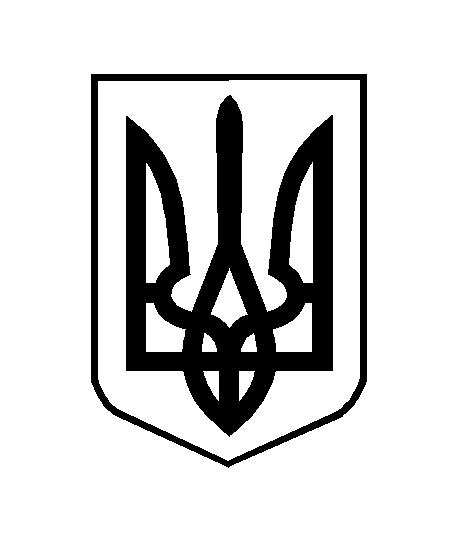 